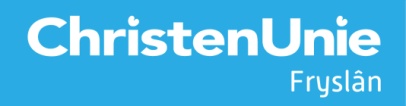 SCHRIFTELIJKE VRAGEN, ex artikel 39 Reglement van OrdeSCHRIFTELIJKE VRAGEN, ex artikel 39 Reglement van OrdeGericht aan college / GedeputeerdeCollege van Gedeputeerde StatenInleidende toelichting(facultatief)In negen regio’s langs de randen van Nederland is zo weinig aanbod van onderwijs, zorg, winkels en sport, dat die voorzieningen onbereikbaar dreigen te worden voor de lokale bevolking. Dat blijkt uit de vitaliteitsindex die drie adviesbureaus  (Ecorys, Roots Beleidsadvies en Rienstra Beleidsonderzoek) hebben ontwikkeld. Provincies moeten zorgen voor concentratie van voorzieningen, op plekken waar mensen nog winkels en horeca bezoeken, stellen de onderzoekers. Noord Fryslân is een van die regio’s.Bestuurders moeten alert zijn op plekken waar zowel de beschikbaarheid als de bereikbaarheid onder druk staat. In die gebieden kan het verdwijnen van bepaalde voorzieningen uit een dorpskern die voorzieningen onbereikbaar maken voor de lokale bevolking in een groter gebied, stellen de onderzoekers. De onderzoekers concluderen verder dat lokale bestuurders in krimp- en anticipeerregio’s de neiging hebben om overgebleven voorzieningen te spreiden over diverse kernen: het ene dorp de bibliotheek, het andere dorp de sportvelden. Een politiek logische reactie, om onrust binnen gemeenschappen te voorkomen. Maar economisch gezien is het onverstandig, volgens hen. ‘Voorzieningen moeten juist zoveel mogelijk worden geconcentreerd, zodat ze kunnen profiteren van elkaars nabijheid,’ aldus de adviesbureaus.Volgens de drie adviesbureaus zouden provincies nog gerichter moeten investeren in leefbaarheid in de risicogebieden.Naar aanleiding van de vitaliteitsindex en de resultaten ervan stellen we u de volgende vragen:Vraag / vragenWat vindt u van de vitaliteitsindex die de drie adviesbureaus hebben ontwikkeld?Wat vindt u van het advies van de bureaus om in krimp- en anticipeerregio’s voorzieningen te bundelen in een sterke kernen in plaats van te spreiden over een groter gebied?Herkent u de door de adviesbureaus geconcludeerde neiging bij lokale bestuurders om te streven naar spreiding van voorzieningen? Beschouwt u dat als een risico voor het voorzieningenniveau in het genoemde gebied?In Agenda Netwerk NoordOost (ANNO) wordt gesproken over bundeling van voorzieningen in een aantal kernen in de regio. Dat blijkt in de praktijk een moeizaam proces. Hoe kunt u daarin sturen en wel zo dat de concentratie ook wordt gerealiseerd? Provincies moeten gerichter investeren in leefbaarheid, concluderen de adviesbureaus. Fondsen in Fryslân ter versterking van de leefbaarheid – zoals bijvoorbeeld het Iepen Mienskipfûns – hebben een sterk ‘van onderop karakter’ en zijn daarmee minder inzetbaar om te sturen op resultaat. Hoe kunnen Friese provinciale fondsen zowel voor het een als voor het ander worden aangewend? Wat doet u verder om concentratie van voorzieningen én de  bereikbaarheid ervan voor een groter gebied te stimuleren? OV voorzieningen op het platteland staan immers onder druk. Indiener(s)(fractie / naam / handtekening)ChristenUnie, Anja Haga10-07-2015